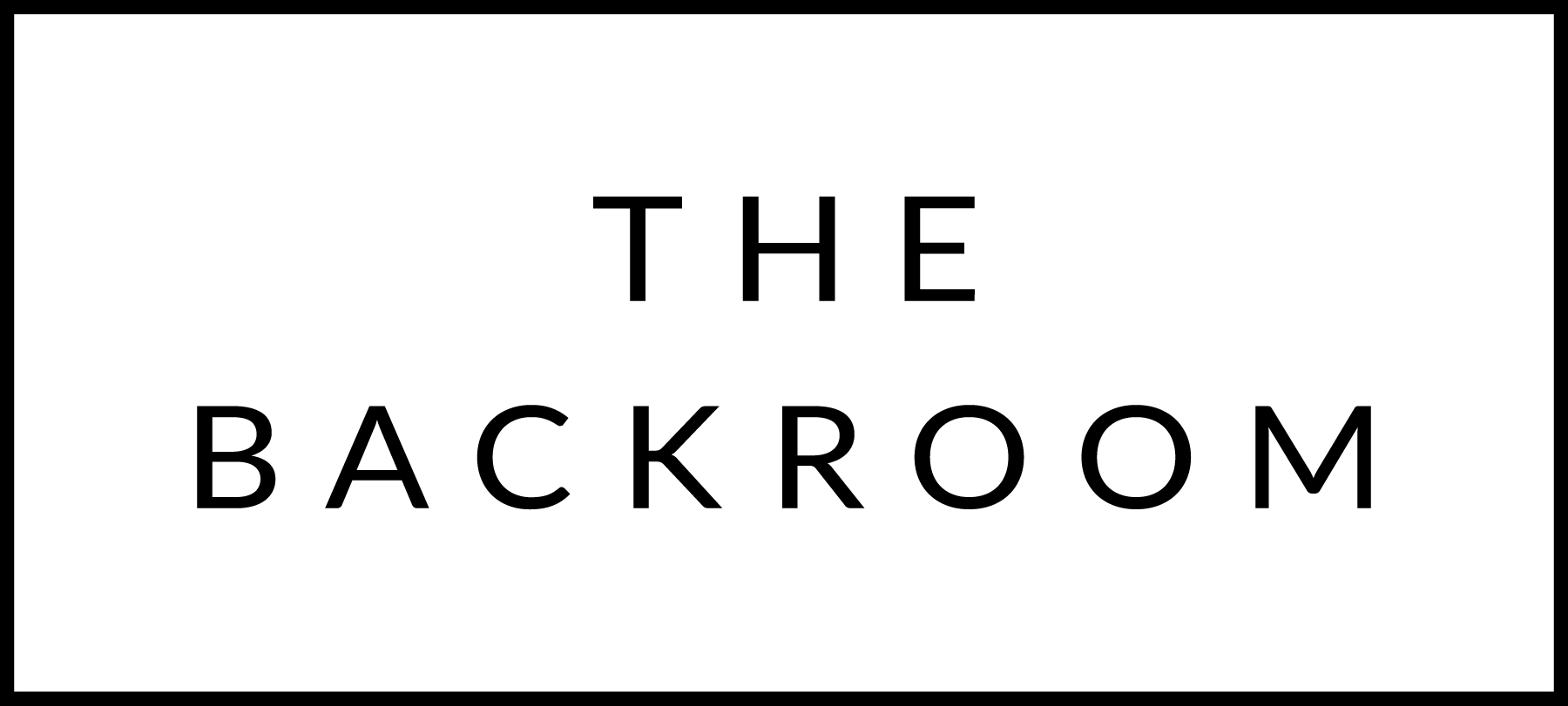 COCKTAIL HOUR SNACKSBeausoleil Oysters & Shrimp CocktailSpicy Tuna TartarVenison CarpaccioFIRST
Dry-Aged RisottoButternut Squash, Spicy SeedsPomegranate MolassesTHE MAIN EVENTPrime RibRosti Potatoes, Maitake MushroomsRed Wine & Horseradish Creme FraicheFOR THE TABLESpinach AlmondineDESSERTFlourless Dark Chocolate CakeToffee Ice Cream